CATEGORIEMinimesFillesLancer De JavelotRecord du MondeHORAIRE15h25Lancer De JavelotRecord d’AfriqueDATE06.06.2015Lancer De JavelotRecord National OrdDosNomPrénomDNClubCWEssai 1Essai 2Essai 3M/PerfCLASEssai 4Essai 5Essai 6Perf.Clas1723AYACHECHIRAZ2001ESDK162743MEDAHINESSRINEIRCT133757BOUCHELOUKHNOUR SALSABIL05.06.2001JMSC254627AISSANIMANEL01.01.2000ASPTTA165706ABIDTHIZIRI12.01.00EAL66718BENCHALALMELISSA01.02.00ESA67719KHANOUCHECHAHRAZED17.01.00ESA68741MAHDAOUIHOUDA26.01.2001IRBOH359752BENOMARMANEL2000JMHD1610829RANEIA HADILEAHEDJRE2000OCSAFI3011836FILALIAYA24.01.2000OGG4312841AISSANILYDIA17.08.01RBS613913DEHAMRIASSALA18.06.00CSCS1914914LOUNISFATMA30.08.2001OAB1615915ALOUACHEFAIROUZ01.01.2000ASFJ6CATEGORIEBenjaminesFillesSaut en HauteurRecord du MondeHORAIRE15h30Saut en HauteurRecord d’AfriqueDATE06.06.2015Saut en HauteurRecord National OrdDOSNOMPRENOMDNCLUBCWH A U T E U R S            S U C C E S S I V E SH A U T E U R S            S U C C E S S I V E SH A U T E U R S            S U C C E S S I V E SH A U T E U R S            S U C C E S S I V E SH A U T E U R S            S U C C E S S I V E SH A U T E U R S            S U C C E S S I V E SH A U T E U R S            S U C C E S S I V E SH A U T E U R S            S U C C E S S I V E SH A U T E U R S            S U C C E S S I V E SH A U T E U R S            S U C C E S S I V E SH A U T E U R S            S U C C E S S I V E SH A U T E U R S            S U C C E S S I V E SMPPositionFinaleOrdDOSNOMPRENOMDNCLUBCWMètresPositionFinale1468TATIROUFAIDA27/06/2002AKT302481BOUZIDRACHA YASMINE2002ASBR163510KHELOUFNAWEL09.02.02ECB64522KHALAOUAHANNANE2002ESMJT305548HAMZAOUIMERINA12.01.2002JSMBA166551REZIKHADIL27.06.2002JSMBA167552TIOUTIAYA10.04.2003JSMBA168582BOUSBAANIHAD25.02.2002OCR169602KHALAOUARAHMA2003ESMJT3010613KHALDIBASMA25/06/1905CRBM1611916MOKATHANANE06.06.2003ACB612917RABLILIMA18.02.2002ACB613918KHALDIBESB2003CRBM1614919TADJERMAROUA CHAHINEZ30.06.2003TRBB1615571AMOURASARAH08.01.02NBM16CATEGORIEBenjaminsGarçonsSauts En LongueurRecord du MondeHORAIRE15H40Sauts En LongueurRecord d’AfriqueDATE06.06.2015Sauts En LongueurRecord National OrdDosNomPrénomDNClubCWEssai 1Essai 2Essai 3M/PerfCLASEssai 4Essai 5Essai 6Perf.Clas1132MEKESSERADLANE2002NRDI16216DJERMOUNEA/RAHIM18.12.02AMB6332BENAMADANIRAFAABENS28454BEN SABRAAYOUB12.12.02CSAAT18556BENCHOUCHEAKRAM12.01.02CSCS19661SITAYEBHOCINE2002CSKHJALOUIA29767BOURICHEAYMEN09.09.02CSSET6876LADJALISAAD13/04/2002CSTOA39989AIT MAHIEDINERAYAN11.02.02ESK151090DIDAOUIKHALIFA12/06/2002FCS2011112ZAHIAMDJDE20.01.2002JST3012150BOURASADEM21.03.2002OGG4313157NEDJARABDELKADER2002OSM1614158SIDI BOUMEDIENESALAH EDDINE27.03.2002OSM1615181HABIBREDA27.12.2003WRBB2816861OULMIABDEREZAK2002CAMA1617875SMAHIISSAM27.09.2002AWES9CATEGORIEBenjaminesFillesLancer de PoidsRecord du MondeHORAIRE15H45Lancer de PoidsRecord d’AfriqueDATE06.06.2015Lancer de PoidsRecord National OrdDosNomPrénomDNClubCWEssai 1Essai 2Essai 3M/PerfCLASEssai 4Essai 5Essai 6Perf.Clas1469TITIYASWSAN08/01/2002AKT302484MEGHRABINADJET01.10.2002C.S.FORSANE483515TAHIRMANEL03.04.02EMSA64537TALAMINEF.ZOHRA17.03.02IRHB315538BELILIMALEK15.11.2002JABC256546AMATENLYDIA08.01.2002JSMBA167567ETTAHRIRIHAB20/06/2002MDM308572BENAIBOUCHELYNA21.04.2002NRBM169575HADJIMAROUA27.07.2002O C C2510577KETTABAHLAM16.07.2003OAB1611583NADJAAANISA20/04/2003OCT3012920BERCHICHEANAIS2003ACW1613921MEDJDBAMERIEM2002CAMA1614922BOUSBAAHADIL05.04.2002OBM3515585TADJINEF/ZOHRA IKRAM11.08.2002OFAC1616644DJADIDINA09.10.2002TRBB16CATEGORIEMinimesGarçons Lancer De DisqueRecord du MondeHORAIRE17H00Lancer De DisqueRecord d’AfriqueDATE06.06.2015Lancer De DisqueRecord National OrdDosNomPrénomDNClubCWEssai 1Essai 2Essai 3M/PerfCLASEssai 4Essai 5Essai 6Perf.Clas1207DEROUICHERABAH SOHAIB08.06.2000ACSB252226ADDOUDJAWAD16.08.01ASCAO313229DJABALIFARES2001ASSN164257BOUDECHICHAREDA2000CNN165262FERHATMED AMINE2000CRC166325MADISOULEMANE2001JMHD167350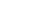 YANIS10.05.00MBB68353SLIMANIMISSIPSA29.02.00MBB69356ABDELMADJED31/01/2001MDM3010387BOUGANDOURAAYMEN25.03.00RBS611390AOUGHLISLAMINE10.07.00RCA612392BENMOUHOUBMANIS09.07.00RCA613406MABDOUA ABDELWAHEB15.04.2001WAK4414421SEBKHISALAS03.12.01JSC615352MAYOUTLAID17.06.00MBB616862HADJ A/RAHMANEMED IMAD2001ACW1617334BRAHIMIYANIS13.03.2000JSMBA1618337MATAIABDELMALEK28.07.2000JSMBA1619801HARFINADIA09.04.00MBB6CATEGORIEMinimesGarconsSaut En HauteurRecord du MondeHORAIRE17h45Saut En HauteurRecord d’AfriqueDATE06.06.2015Saut En HauteurRecord National OrdDOSNOMPRENOMDNCLUBCWH A U T E U R S            S U C C E S S I V E SH A U T E U R S            S U C C E S S I V E SH A U T E U R S            S U C C E S S I V E SH A U T E U R S            S U C C E S S I V E SH A U T E U R S            S U C C E S S I V E SH A U T E U R S            S U C C E S S I V E SH A U T E U R S            S U C C E S S I V E SH A U T E U R S            S U C C E S S I V E SH A U T E U R S            S U C C E S S I V E SH A U T E U R S            S U C C E S S I V E SH A U T E U R S            S U C C E S S I V E SH A U T E U R S            S U C C E S S I V E SMPPositionFinaleOrdDOSNOMPRENOMDNCLUBCWMètresPositionFinale1260BELDJAZIAYOUCEF16.03.2001CRC162267TARGUICHAKIB2000CRC163279BOUGHERNOUTHAITHEM14.10.00CSCS194280SALHILOUAI08.01.01CSCS195346THAMERSEIFEDDINE02.05.2000MACL436364MEHNAOUIRAYANE2000NRD 167365AFERBILLEL11/02/2001NRDI168366TEBANIABDELGHANI11.05.2000NRDI169367ZEGOUARIRYD2000NRDI1610383NADIR19.08.2000OSM1611384WAILBOUTABLI2000PCST3012386BOUCHILAOUNEZAHIR01.03.00RBS613863ZOUGHBIHICHEM04.12.2001CSCS1914864MOKHTARIZIAD03.08.2001NRDI1615865FOUDILFARES28.09.2001RC ARBA9CATEGORIEMinimesFillesSauts En LongueurRecord du MondeHORAIRE17H50Sauts En LongueurRecord d’AfriqueDATE06.06.2015Sauts En LongueurRecord National OrdDosNomPrénomDNClubCWEssai 1Essai 2Essai 3M/PerfCLASEssai 4Essai 5Essai 6Perf.Clas1604BENAMEURNAILA2001CRC162654ROUABAHAMINA12.02.00AC19193671IDIRLAMIA03.08.00AMB64692DIMIAFATIMA17.09.2001C.S.FORSANE485695DJAKNOUNEDOUNIA16.02.2001CAAC166747CHENAFANOUR ELHOUDA13/04/2000IRCW317782KOURIHANANE06.01.2000JS218812TAHANIBAADI21/08/2001MJBB309808DALIKHADIDJA26.09.2000MCB3510846ABDELLAHHANIA07.10.2001RC ARBA911923AZZOUGANEYOUSRA30.01.2000CRBA6CATEGORIEMinimesFillesLancer De DisqueRecord du MondeHORAIRE18H15Lancer De DisqueRecord d’AfriqueDATE06.06.2015Lancer De DisqueRecord National OrdDosNomPrénomDNClubCWEssai 1Essai 2Essai 3M/PerfCLASEssai 4Essai 5Essai 6Perf.Clas1662BEHACHEASSIA25.08.01ACSA62663HAMOUMRAOUIKATIA14.01.00ACSA63624KAHLIACHOUAK07.05.2000CAB164685DJOUHRINADJET18.12.00ASFJ65686HAMMOUMANAIS15.06.01ASFJ66703BOUHIREDIMENE20.01.00CSSET67706ABIDTHIZIRI12.01.00EAL68712ALIOUCHETINHINANE06.05.01EMSA69750DAOUDISAMAH10.02.01IRHB3110755MOHAMMEDIAMINA2000JMHD1611790TERKISABRINA13.04.2000JSMBA1612833SAFAHANONA30/01/2001OCT3013834DEBAGHAMIRA01.02.2000OFAC1614836FILALIAYA24.01.2000OGG4315489SAHEBDALIL KATIA29.05.2000SMS1616789SAADELISSA22.03.2000JSMBA1617933DJAREFSARAH05.04.2000AC191919801HARFINADIA09.04.00MBB6